Counselling and Listening Referral FormDetails of person requesting counselling / listening serviceReferrer details (leave blank if a self-referral)Referrer signature   ……………………………….…….  Date ……………Please forward to:  A Time 2 Talk, Disability North, The Dene Centre, Newcastle upon Tyne NE3 1PH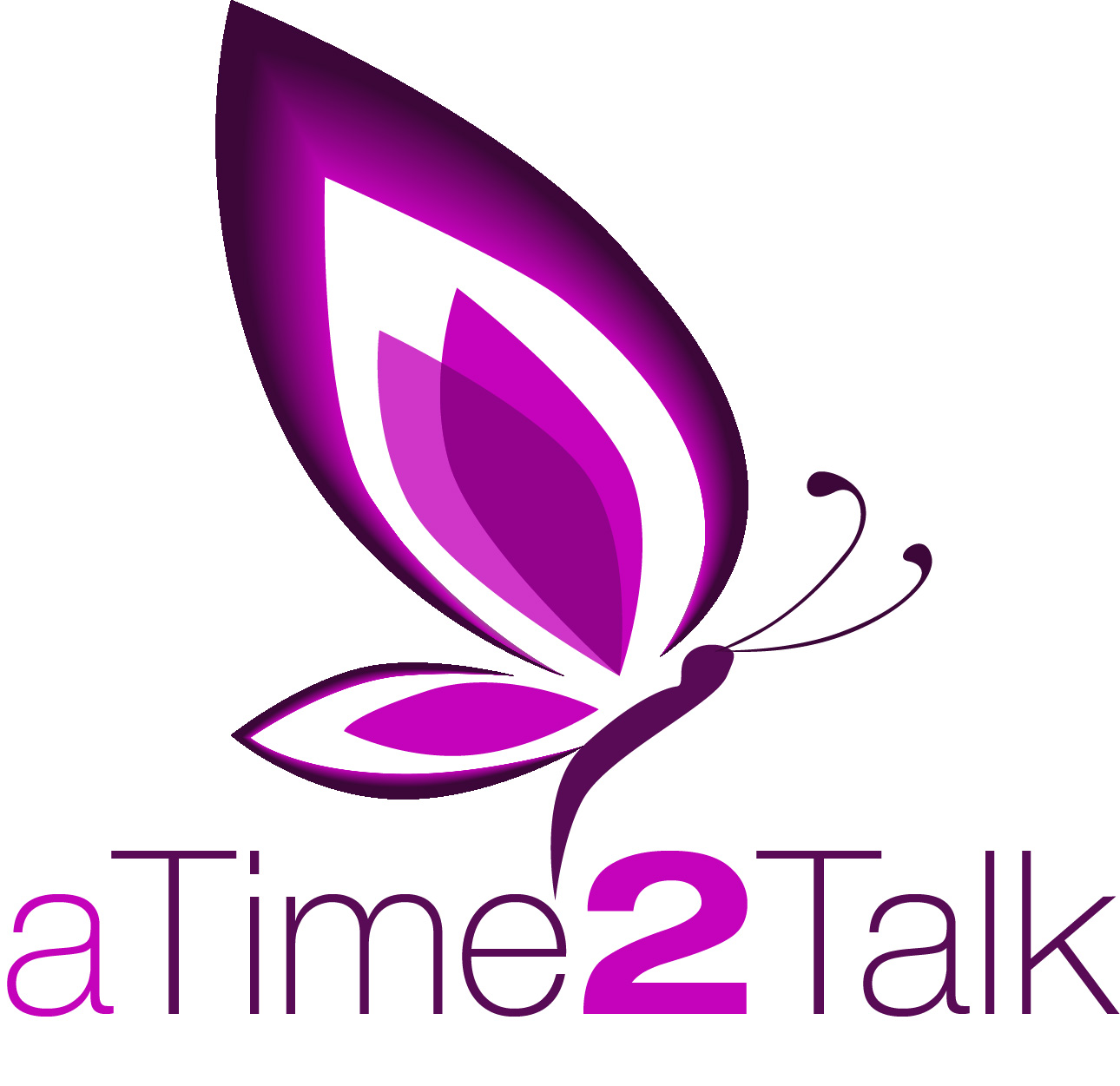 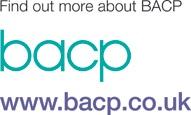 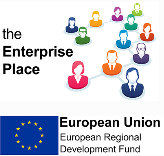 Name: Address:Address:Address:Date of birth: Date of birth: Date of birth: Home No: Home No: Mobile:Mobile:Mobile:Email address: Email address: Email address: Email address: Best method of contact:Best method of contact:Best method of contact:Best method of contact:Best method of contact:Home / Mobile / EmailPlease circle all that applyHome / Mobile / EmailPlease circle all that applyHome / Mobile / EmailPlease circle all that applyHome / Mobile / EmailPlease circle all that applyHome / Mobile / EmailPlease circle all that applyHome / Mobile / EmailPlease circle all that applyHome / Mobile / EmailPlease circle all that applyHome / Mobile / EmailPlease circle all that applyIs the person aware of the referral?Is the person aware of the referral?Is the person aware of the referral?Is the person aware of the referral?Is the person aware of the referral?Is the person aware of the referral?Is the person aware of the referral?Is the person aware of the referral?Yes / No / Self-referralYes / No / Self-referralYes / No / Self-referralYes / No / Self-referralYes / No / Self-referralCan the counsellor contact direct?Can the counsellor contact direct?Can the counsellor contact direct?Can the counsellor contact direct?Can the counsellor contact direct?Can the counsellor contact direct?Yes / No / Self –referralYes / No / Self –referralYes / No / Self –referralYes / No / Self –referralYes / No / Self –referralYes / No / Self –referralYes / No / Self –referralCan the counsellor leave a message?Can the counsellor leave a message?Can the counsellor leave a message?Can the counsellor leave a message?Can the counsellor leave a message?Can the counsellor leave a message?Can the counsellor leave a message?Can the counsellor leave a message?Can the counsellor leave a message?Yes / NoYes / NoYes / NoYes / NoCounselling or Listening appointment required?Counselling or Listening appointment required?Counselling or Listening appointment required?Counselling or Listening appointment required?Counselling or Listening appointment required?Counselling or Listening appointment required?Counselling or Listening appointment required?Counselling or Listening appointment required?Counselling or Listening appointment required?Counselling or Listening appointment required?Counselling or Listening appointment required?Is there a preferred day or time to contact?Is there a preferred day or time to contact?Is there a preferred day or time to contact?Is there a preferred day or time to contact?Is there a preferred day or time to contact?Is there a preferred day or time to contact?Is there a preferred day or time to contact?Is there a preferred day or time to contact?Is there a preferred day or time to contact?Is there a preferred day or time to contact?Is there a preferred day or time to contact?Is there a preferred day or time to contact?Is there a preferred day or time to contact?If self-referral – how did you hear about A Time 2 Talk?If self-referral – how did you hear about A Time 2 Talk?If self-referral – how did you hear about A Time 2 Talk?If self-referral – how did you hear about A Time 2 Talk?If self-referral – how did you hear about A Time 2 Talk?If self-referral – how did you hear about A Time 2 Talk?If self-referral – how did you hear about A Time 2 Talk?If self-referral – how did you hear about A Time 2 Talk?If self-referral – how did you hear about A Time 2 Talk?If self-referral – how did you hear about A Time 2 Talk?If self-referral – how did you hear about A Time 2 Talk?If self-referral – how did you hear about A Time 2 Talk?If self-referral – how did you hear about A Time 2 Talk?Name: Organisation name & address:Organisation name & address:Organisation name & address:Organisation name & address:Organisation name & address:Contact No: Contact No: Email address: Email address: Email address: Are you aware of any safeguarding issues?Are you aware of any safeguarding issues?Are you aware of any safeguarding issues?Are you aware of any safeguarding issues?Yes / NoIf yes please give full details:If yes please give full details:If yes please give full details:If yes please give full details:If yes please give full details: